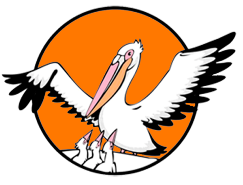 Правильность сведений, представленных в информационной карте, подтверждаю: __________________________ (_____________________________)                           (подпись)                                                (фамилия, имя, отчество участника)«____» __________ 20____ г.        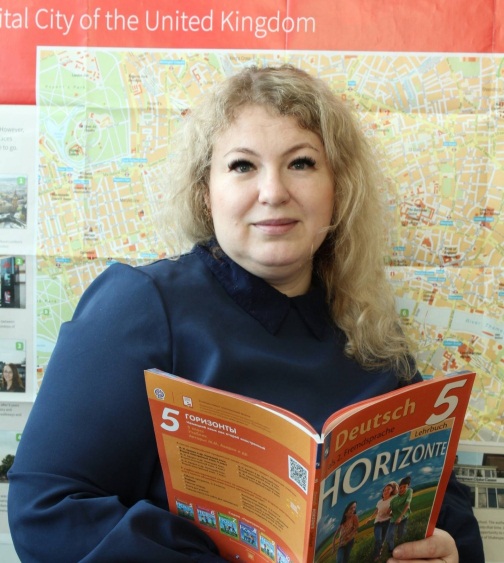 (фотопортрет 
46 см)Информационная карта участника городского конкурса «Педагог года города Ишима- 2021»КузнецоваОльга Викторовна Тюменская область1. Общие сведения1. Общие сведенияСубъект Российской ФедерацииТюменская областьНаселенный пунктг.ИшимДата рождения (день, месяц, год) 07.04.1988Место рожденияСамарская область, г.ЖигулевскАдрес личного сайта, блога и т. д., где можно познакомиться с участником и публикуемыми им материалами https://olka0788.wixsite.com/mysite-1Адреса школьного сайта в Интернете http://school4.su/index.php2. Работа2. РаботаМесто работы (наименование образовательного учреждения в соответствии с уставом)МАОУ СОШ№4 г.ИшимаЗанимаемая должностьУчитель иностранных языковПреподаваемые предметыНемецкий язык, английский языкКлассное руководство в настоящее время, в каком классе Классное руководство в 5а классеОбщий трудовой и педагогический стаж (полных лет на момент заполнения анкеты)Общий стаж- 10 лет, педагогический -8 летКвалификационная категория1 квалификационная категорияПочетные звания и награды (наименования и даты получения)нетПослужной список (места и сроки работы за последние 10 лет) Сентябрь 2019 – настоящий момент- МАОУ СОШ№4 г.ИшимаОктябрь 2017-сентябрь 2019 – МАОУ СОШ№8 г.ИшимаАпрель 2016 – август 2017 – МАОУ СОШ№4Октябрь 2013- апрель 2016 МАУК ИГЦБС г.ИшимаАвгуст 2010-июнь 2013 – МАОУ СОШ №10 (ГБОУ СОШ №10) г.ЖигулевскаПреподавательская деятельность по совместительству (место работы и занимаемая должность)нет3. Образование3. ОбразованиеНазвание и год окончания учреждения профессионального образованияСамарский Государственный Университет , 2010Специальность, квалификация по дипломуФилолог. ПреподавательДополнительное профессиональное образование за последние три года (наименования образовательных программ, модулей, стажировок и т. п., места и сроки их получения)ГАОУ ТО ДПО «ТОГИРРО» «Управление внедрением продуктивных технологий 21 века в условиях реализации ФГОС » (24 часа);ГАОУ ТО ДПО «ТОГИРРО» «Мотивационная образовательная среда» (56 часов);ГАОУ ТО ДПО «ТОГИРРО» «Актуальные вопросы профессионально-педагогического развития учителя иностранных языков в условиях реализации требований ФГОС» (36 часов);«Didaktik, Methodik, Sprache und Landeskunde des Deutschunterrichts»(60 часов ).Знание иностранных языков (укажите уровень владения)высокийУченая степеньНазвание диссертационной работы (работ)Основные публикации (в т. ч. брошюры, книги)4. Общественная деятельность4. Общественная деятельностьУчастие в общественных организациях (наименование, направление деятельности и дата вступления)Участие в деятельности управляющего (школьного) советаУчастие в разработке и реализации муниципальных, региональных, федеральных, международных программ и проектов (с указанием статуса участия)Областной конкурс молодежных инициатив и проектов «Сильные духом», куратор команды(2019-2020 учебный год)5. Семья5. СемьяСемейное положение (фамилия, имя, отчество и профессия супруга) замужем, Кузнецов Сергей Сергеевич, Дети (имена и возраст)Павел, 6 лет6. Досуг6. ДосугХоббиКулинарияСпортивные увлеченияволейболСценические таланты7. Контакты7. КонтактыРабочий адрес с индексом627750,Тюменская область, г.Ишим, ул.Непомнящего, 98Домашний адрес с индексом627705,Тюменская область, г.Ишим, ул.Порфирьева, 14-72Рабочий телефон с междугородним кодомДомашний телефон с междугородним кодом-Мобильный телефон с междугородним кодом89829132725Факс с междугородним кодомРабочая электронная почтаishim-school4@mail.ruЛичная электронная почтаоlka0788@mail.ru8. Профессиональные ценности8. Профессиональные ценностиПедагогическое кредо участникаБыть требовательным не только к ученикам, но и к себе, не останавливаться на достигнутом, постоянно совершенствоваться.Почему нравится работать в школеЛюблю детей, люблю вместе с ними совершать на уроке открытия, видеть в их глазах удивление, интерес к предмету.Профессиональные и личностные ценности, наиболее близкие участникуТворчество и самореализация в профессии; ориентация на интересы и потребности ученика, взаимодействие и сотрудничество с детьми и коллегами; духовное совершенствование и приобщение к ценностям культуры.В чем, по мнению участника, состоит основная миссия победителя конкурса «Учитель года»Способствовать модернизации российского образования, обращая внимание на проблемы, с которыми сталкиваются учителя. Распространять опыт. Поднять престиж учительской профессии, показать её важность, способствовать повышению социального статуса учителя. Не так важно стать Учителем Года в конкурсе, как в своём классе.9. ПриложенияОтличительные черты: индивидуальный стиль, критическая оценка результатов своего труда, активная жизненная позиция. Коммуникабельна, легко включается в систему деловых и межличностных взаимоотношений. В свободное  время увлекается фотографией .Отличительные черты: индивидуальный стиль, критическая оценка результатов своего труда, активная жизненная позиция. Коммуникабельна, легко включается в систему деловых и межличностных взаимоотношений. В свободное  время увлекается фотографией .Подборка фотографийПодборка фотографий1. Портрет 913 см;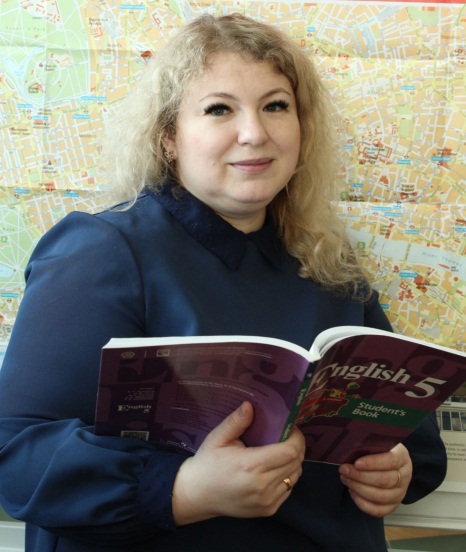 2. Жанровая (с учебного занятия, внеклассного мероприятия, педагогического совещания и т. п.);Урок немецкого языка на тему :«Я и мои друзья».3. Дополнительные жанровые фотографии (не более 5)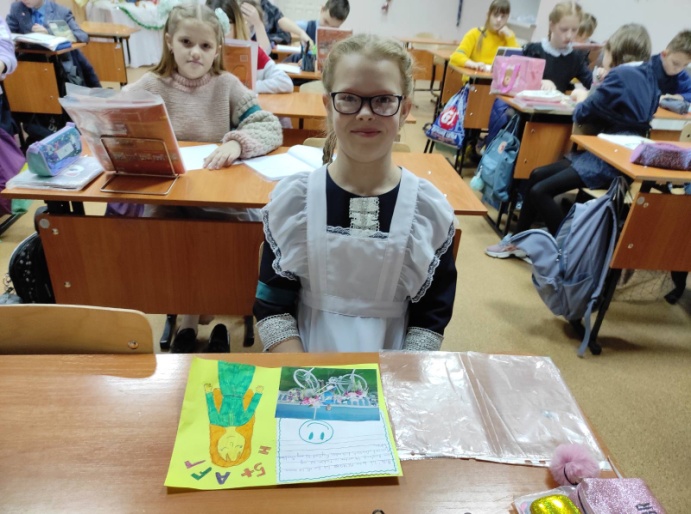 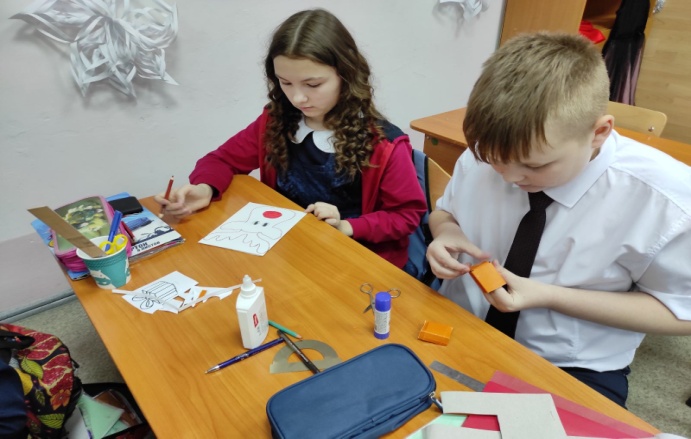 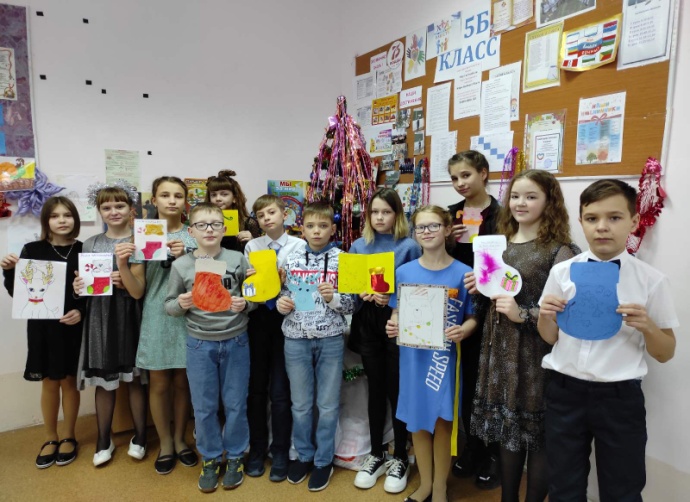 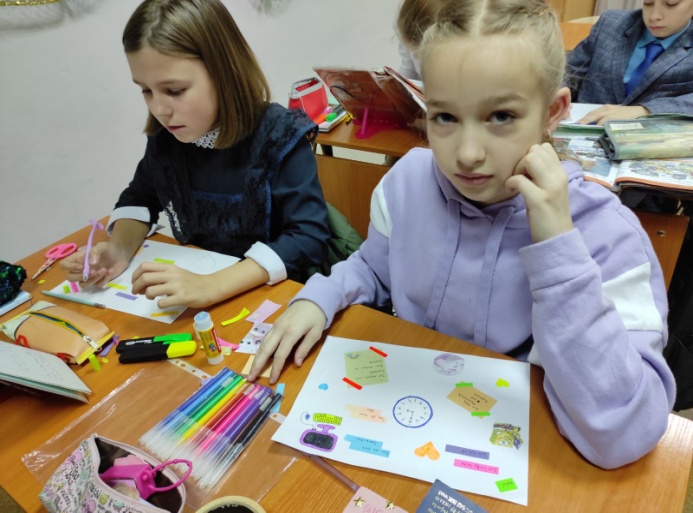 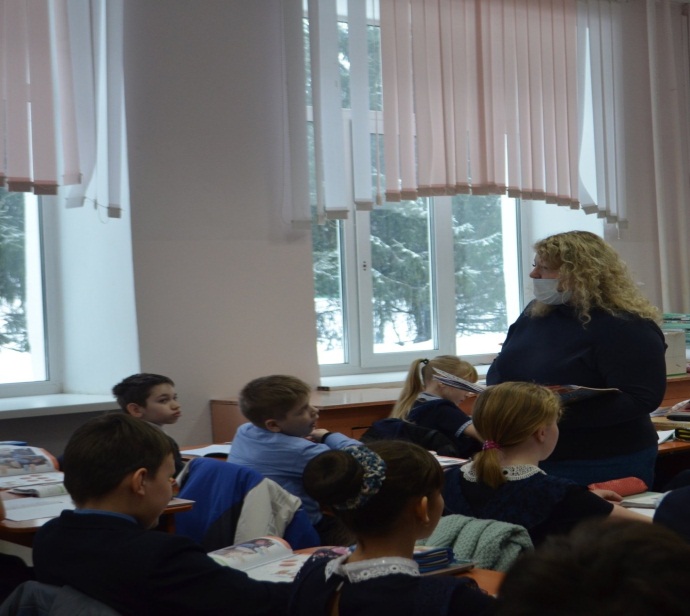 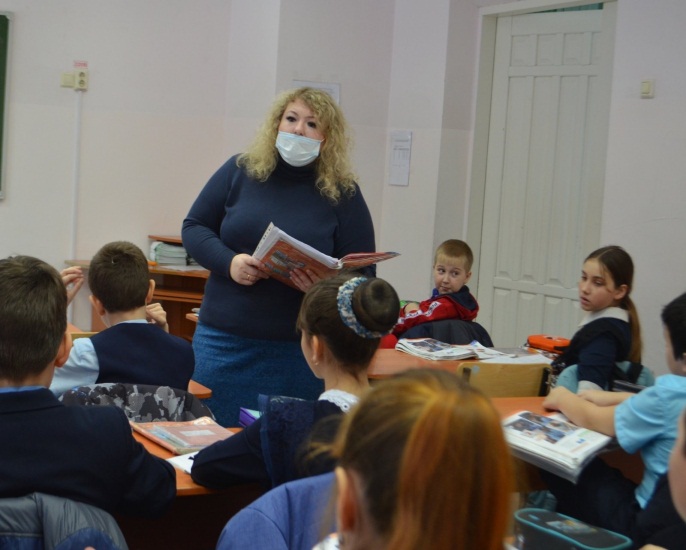 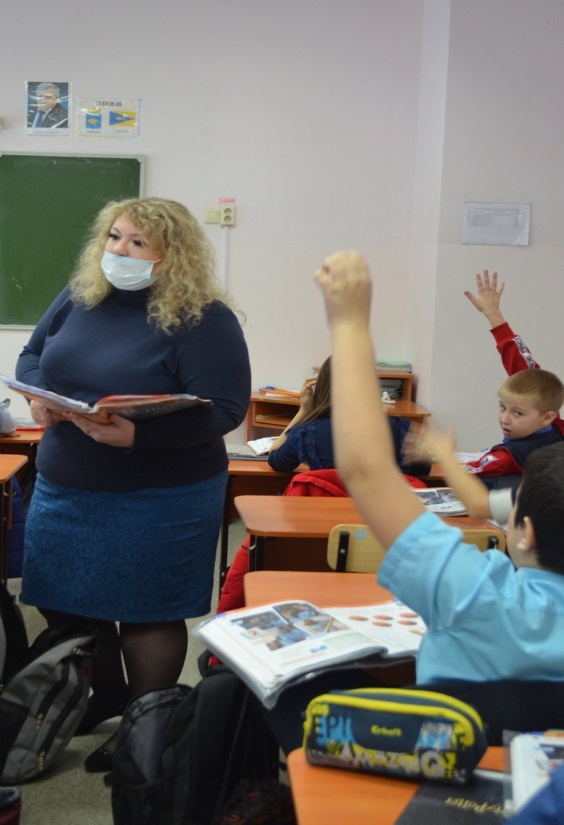 Материалы участникаМатериалы участникаНе публиковавшиеся ранее авторские статьи и разработки участника, которые он хотел бы опубликовать в средствах массовой информации Представляется на компакт-диске в формате DOC («*.doc») в количестве не более пяти.